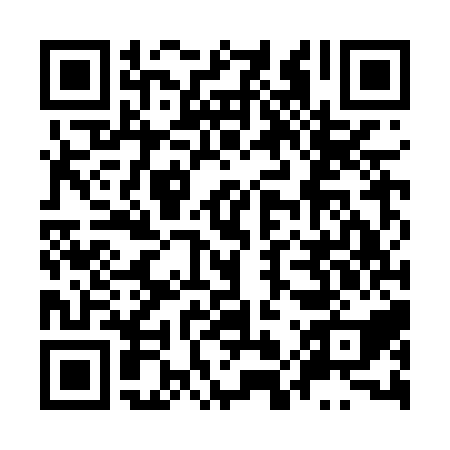 Ramadan times for Sener Tikikata, BangladeshMon 11 Mar 2024 - Wed 10 Apr 2024High Latitude Method: NonePrayer Calculation Method: University of Islamic SciencesAsar Calculation Method: ShafiPrayer times provided by https://www.salahtimes.comDateDayFajrSuhurSunriseDhuhrAsrIftarMaghribIsha11Mon4:584:586:1212:103:346:086:087:2212Tue4:574:576:1112:103:346:086:087:2313Wed4:564:566:1012:093:336:096:097:2314Thu4:554:556:1012:093:336:096:097:2315Fri4:544:546:0912:093:336:096:097:2416Sat4:534:536:0812:093:336:106:107:2417Sun4:524:526:0712:083:336:106:107:2418Mon4:514:516:0612:083:336:106:107:2519Tue4:514:516:0512:083:336:116:117:2520Wed4:504:506:0412:073:336:116:117:2621Thu4:494:496:0312:073:326:126:127:2622Fri4:484:486:0212:073:326:126:127:2623Sat4:474:476:0112:063:326:126:127:2724Sun4:464:466:0012:063:326:136:137:2725Mon4:454:455:5912:063:326:136:137:2826Tue4:444:445:5812:063:316:136:137:2827Wed4:434:435:5712:053:316:146:147:2828Thu4:424:425:5612:053:316:146:147:2929Fri4:414:415:5512:053:316:146:147:2930Sat4:394:395:5412:043:306:156:157:3031Sun4:384:385:5412:043:306:156:157:301Mon4:374:375:5312:043:306:156:157:312Tue4:364:365:5212:033:306:166:167:313Wed4:354:355:5112:033:296:166:167:314Thu4:344:345:5012:033:296:166:167:325Fri4:334:335:4912:033:296:176:177:326Sat4:324:325:4812:023:286:176:177:337Sun4:314:315:4712:023:286:176:177:338Mon4:304:305:4612:023:286:186:187:349Tue4:294:295:4512:023:276:186:187:3410Wed4:284:285:4412:013:276:186:187:35